Expression of Interest in Joining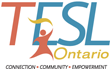 a TESL Ontario CommitteePart One: Checklist for Committee WorkPlease make sure that you can check off all of the following before you submit an expression of interest: I am a member of TESL Ontario I have time to commit to volunteer work I can commit to attending up to four meetings in Toronto each year I can commit time for telephone/online conferences several times per year I am willing to spend my time and skills on assigned committee tasks I can commit to the terms of service as outlined in the Terms of Reference document for the committee I am interested inPart Two: Contact InformationName: Address:Phone Number:Email:Part Three: Please answer the following questions*:Which committee would you like to serve on?			  Accreditation Standards Committee			  Conference Committee			  Private Sector committee			  Social Content CommitteeWhy are you interested in joining this particular committee?










Please describe your professional and educational background, and how it would contribute to your participation in the committee you wish to join?







Please tell us about your previous committee work or service to community organizations (if any).








*Please feel free to also include your resume in if you feel that will highlight your possible contributions. 